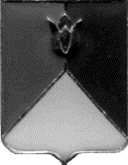 РОССИЙСКАЯ ФЕДЕРАЦИЯАДМИНИСТРАЦИЯ КУНАШАКСКОГО МУНИЦИПАЛЬНОГО РАЙОНА ЧЕЛЯБИНСКОЙ ОБЛАСТИПОСТАНОВЛЕНИЕ                                                             от «22» декабря 2023 г.  №2017О внесении изменений в Постановление администрации Кунашакского муниципального  района от 28.06.2016 года №694  «Об образовании избирательных участков»  В соответствии с пунктом 2 статьи 19 Федерального закона от  12.06.2002 года №67-ФЗ  «Об основных гарантиях избирательных прав и права на участие в референдуме граждан Российской Федерации» по согласованию с Территориальной избирательной комиссией Кунашакского района для организации и проведения выборов, референдумов на территории Кунашакского муниципального районаПОСТАНОВЛЯЮ:1.Внести в Постановление администрации Кунашакского муниципального  района от 28.06.2016 года №694  «Об образовании избирательных участков»  (в редакции от 27.11.2023 г. №1854) следующие изменения:	В пункте  1  Избирательный участок №1066 изложить в следующей редакции:«Избирательный участок №1066	В состав избирательного участка включить  улицы села Кунашак: Нигматуллина, пер. Нигматуллина, Лесная, 2-Лесная, Свердлова, Победы, Больничная, Пионерская, Красноармейская, Гагарина, Ломоносова, 8-Марта, Титова, Баймурзина, пер. Баймурзина, Октябрьская, Ленина с д.№90 до конца и с №113 до конца, Совхозная, Ш.Тимергалиной, Степная, Южная, Восточная, Тихая, Кадыра Даяна, Звездная, Луговая, Российская, Огородная, И смагилова, Вакилова, С.Юлаева, пер. С.Юлаева, Автодромная, Родниковая, Жукова, Крымская, Я.М.Мусина, Мусы Джалиля, пер. Мусы Джалиля, Басырова Кирамата Сафеевича.Установить местонахождение участковой избирательной комиссии и место голосования с.Кунашак, ул. Ленина,105, тел.2-87-01, в помещении МБУК «Дворец культуры с.Кунашак»	2.Отделу информационных технологий администрации Кунашакского муниципального района (Ватутин В.Р.) опубликовать настоящее постановление в средствах массовой информации и разместить на официальном сайте администрации Кунашакского муниципального района в сети «Интернет».Временно исполняющий обязанностиглавы района                                                                                       В.Р. ЮсуповаСОГЛАСОВАНО:Председатель ТИК Кунашакского района                                                                      Ю.А. Якупова Рассылка:Отдел делопроизводства и писем  – 1 экз.;Руководитель аппарата администрации  -1 экз.;ТИК Кунашакского района  - 1 экз.;Итого: - 3 экз.Подготовил:Руководитель аппарата администрацииБагаутдинова Вероника Шамилевна Тел.: 8(35148) 2-81-02